ま　ち　づ　く　り　へ　の　私　の　提　言市からの回答・返信が必要な方は、必ず氏名・住所・電話番号をご記入ください。寄せられたご提言・ご意見について、電話などにより詳細をお伺いする場合があります。また、内容によっては市からの回答に時間がかかる場合もありますのであらかじめご了承ください。寄せられたご提言・ご意見及び市からの回答をホームページへ掲載する旨について、当てはまる方に○をつけてください。（ホームページへは、投稿者が特定できるような情報は掲載いたしません。）ただし、次のような場合には、市からの回答又はホームページへの掲載ができませんので、あらかじめご了承ください。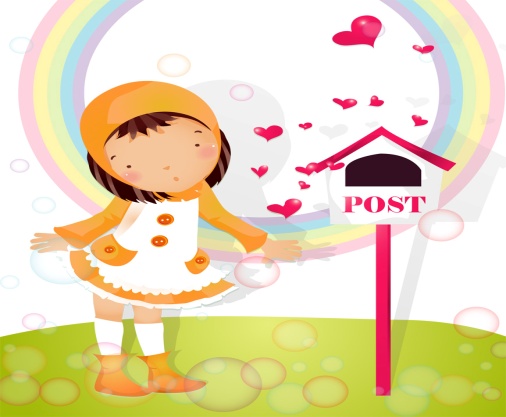 　　・回答先（住所・氏名・電話番号）が明記されていないもの　　・個人や団体を誹謗、中傷又は差別するもの　　・個人や団体のプライバシーに関するもの　　・営利を目的としたもの　　・政治的・宗教的性格の記載があるもの　　・アンケート調査などに関するもの　　・その他個人的な意見等で市が回答できないもの　　など住所記入日月　 　　日電話番号性別男性 　 ・　  女性年齢歳 　回答・返信の要否回答・返信の要否必要　・　不要必要　・　不要ホームページ掲載の可否可　 ・　 不可可　 ・　 不可件名：